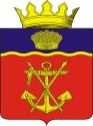 АДМИНИСТРАЦИЯКАЛАЧЁВСКОГО  МУНИЦИПАЛЬНОГО РАЙОНАВОЛГОГРАДСКОЙ  ОБЛАСТИПОСТАНОВЛЕНИЕОт20.09.2016г.               №733 Об утверждении порядка подготовки документа планированиярегулярных перевозок пассажиров и багажа автомобильным транспортом на муниципальных маршрутах в границах Калачевскогомуниципального района на 2016 - 2018 годыВ соответствии с ч. 4 ст. 2 Федерального закона от 13.07.2015 N 220-ФЗ "Об организации регулярных перевозок пассажиров и багажа автомобильным транспортом и городским наземным электрическим транспортом в Российской Федерации и о внесении изменений в отдельные законодательные акты Российской Федерации", руководствуясь Уставом Калачевского муниципального района, администрация Калачевского муниципального районапостановляет:1. Утвердить Порядок подготовки документа планирования регулярных перевозок пассажиров и багажа автомобильным транспортом  на муниципальных маршрутах Калачевского муниципального района на 2016-2018 годы (прилагается).2. Настоящее постановление подлежит официальному опубликованию.Глава администрации Калачевскогомуниципального района					                   С.А.ТюринПриложениек постановлениюадминистрации Калачевскогомуниципального районаот 20.09.2016 г.№733Порядокподготовки документа планирования регулярных перевозок пассажиров и багажа автомобильным транспортом  на муниципальных маршрутах Калачевского муниципального района на 2016-2018 годы1. Документ планирования регулярных перевозок пассажиров и багажа автомобильным транспортом на муниципальных маршрутах Калачевского муниципального района на 2016-2018 годы - нормативно-правовой акт администрации Калачевского муниципального района  Волгоградской области, устанавливающий перечень мероприятий по развитию регулярных перевозок на территории Калачевского муниципального района Волгоградской области.2. Порядок подготовки документа планирования регулярных перевозок пассажиров и багажа автомобильным транспортом на муниципальных маршрутах Калачевского муниципального района на 2016-2018 годы разработан в целях реализации Федерального закона от 13.07.2015 N 220-ФЗ "Об организации регулярных перевозок пассажиров и багажа автомобильным транспортом и городским наземным электрическим транспортом в Российской Федерации и о внесении изменений в отдельные законодательные акты Российской Федерации".3. Документ планирования регулярных перевозок пассажиров и багажа автомобильным транспортом на муниципальных маршрутах Калачевского муниципального района на 2016-2018 годы  (далее - документ планирования) устанавливает перечень мероприятий по развитию регулярных перевозок по муниципальным маршрутам регулярных перевозок в Калачевском муниципальном районе, в том числе предусматривает сроки заключения муниципальных контрактов в отношении регулярных перевозок по муниципальным маршрутам по регулируемым тарифам, сроки отмены и изменения муниципальных маршрутов, изменения характеристик транспортных средств на муниципальных маршрутах по нерегулируемым тарифам,  а также ожидаемые результаты реализации мероприятий.4. Подготовка документа планирования осуществляется организационно-техническим отделом администрации  Калачевского муниципального района Волгоградской области.5.Документ планирования утверждается постановлением администрации Калачевского муниципального района  Волгоградской области.6. Утвержденный документ планирования подлежит размещению на официальном сайте администрации Калачевского муниципального района Волгоградской области в информационно-телекоммуникационной сети "Интернет".